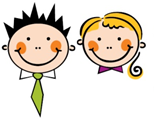 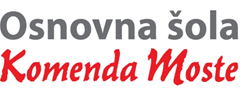 Glavarjeva cesta 37, 1218 Komenda, Tel: 01 7247 150, fax: 01 8341 710, e-mail: o-komenda.lj@guest.arnes.si3. CPONEDELJEK, 30. 3. 2020Za dodatno nalogo lahko izvedeš naslednje poskuse: (Veliko uspeha…😊 Prosi starše za pomoč. Če vam bo uspelo, lahko pošljete kako fotko ali napišete, kako vam je bilo všeč.)Snežni zamet Na tla pogrni časopisni papir. Nanj postavi iz kartona narejeno približno 15 cm visoko oviro in pihaj moko preko ovire, vendar ne premočno. Opazuj, kaj nastaja za oviro – kupček moke. Na tak način nastanejo snežni zameti. Nastanek rose V hladilnik postavi kozarec. Ko bo že mrzel, ga vzemi iz hladilnika. Na ohlajenih stenah kozarca bodo nastale vodne kapljice. Od kod je prišla voda? Nevidna vodna para iz zraka je prešla na ohlajenih površinah kozarca v tekočo vodo in tako so nastale kapljice. Tako nastane tudi rosa. Oblak in megla Oblak lahko pripraviš tako, da odrežeš 1,5-litrsko plastenko na dva dela. Zgornji del naj bo zamašen z zamaškom in ga narobe obrni v odrezan del plastenke (lahko uporabiš plastenko dežemera). V zgornji del plastenke daj nekaj kock ledu, v spodnjega pa nalij 50 ml vroče vode. Opazuj dogajanje v plastenki. Ob zgornjem delu plastenke nastane oblak, iz katerega »dežuje«.Meglo pa lahko pripraviš z drugo celo plastenko tako, da jo zmočiš z vodo, ob ustju prižgeš vžigalico in ujameš dim v plastenko. Plastenko zapreš in stisneš. Zrak v plastenki se pri stiskanju ogreje, ko pa se plastenka razširi, se zrak ohladi in voda kondenzira v obliki drobnih kapljic okoli kondenzacijskih jeder, ki si jih v plastenko uvedel z dimom. Nastane megla.Izdelava dežemeraIzdelaj dežemer. Odrežeš 1,5-litrsko plastenko na dva dela. Zgornji del naj bo odmašen in ga narobe obrni v odrezan del plastenke, kamor s pomočjo alkoholnega flomastra od spodaj navzgor narišeš milimetrsko merilo. Ko dežuje, dežemer postaviš na prosto, učvrstiš, da se ne prevrne in nato odčitaš, koliko dežja je padlo.Izdelava vetrne vrečeIzdelaj vetrno vrečo. Najlonski nogavici odreži stopalo in jo z debelejšo nitjo priveži na palico. Lahko poskusiš tudi s kakšnim drugim materialom. Ko bo veter pihal opazuj, kam je obrnjena vreča in koliko je napolnjena. Tako veš, iz katere smeri piha veter in kako močan je. MATDenar (DZ str. 16)Ob denarju, ki ste ga izrezali iz priloge, bomo danes, jutri in v sredo spoznavali naš denar (evre in cente). Najprej si oglejte izrezan denar. Ali je ves denar enake oblike in velikosti? Ne. Nekaj denarja je v obliki pravokotnikov, ostali pa je v obliki krogov. Krogi in pravokotniki tudi niso vsi enake velikosti. Denar, ki je v obliki pravokotnikov, imenujemo bankovci in je iz posebnega papirja. Krogi pa so kovanci, ki so izdelani iz posebne kovine. Na vsakem denarju je tudi številka, ki nam pove, kakšno vrednost denar predstavlja. Naš denar se imenuje evro (€) in cent (c).Poglejte vrednosti na denarju. Imamo bankovce za 5, 10, 20, 50, 100, 200 in 500 evrov. Kovanci pa so za 1 in 2 evra ter 1, 2, 5, 10, 20 in 50 centov.Denar si lepo razporedi. Skupaj bomo nastavili določen znesek. Vzemi bankovec za 10 € ter kovance za 2 €, 50 c in še štiri po 1 c. Koliko denarja imaš? Imamo dvanajst evrov in štiriinpetdeset centov.Nastavi enaindvajset evrov in petnajst centov. Seveda je lahko možnih več rešitev. Ena izmed njih je: bankovec za 20 €, kovanci za 1 €, 10 c in 5 c.Zapomni si, da lahko znesek ali vsoto nastaviš na več možnih načinov. Nastavi še:76 evrov in 25 centov69 evrov in 48 centov31 evrov in 89 centov93 evrov in 55 centovZapis v zvezek:DenarPlačujemo z evri in centi. Znak za evro je €, za cente pa c. 100 c = 1 €Znesek 12, 54 € napišemo tudi 12 € 45 c.Znesek 12, 54 € preberemo dvanajst evrov (in) štiriinpetdeset centov. 0, 75 € = 0 € 75 c4, 02 € = 4 € 2 c4, 20 € = 4 € 20 cReši naloge v DZ str. 16.Dodatna naloga Z bratcem ali sestrico (lahko pa tudi sam) se lahko igraš trgovino. Pripravi izdelke, cene, denar, mogoče imaš doma blagajno …Ob denarju, ki ste ga izrezali iz priloge, bomo danes, jutri in v sredo spoznavali naš denar (evre in cente). Najprej si oglejte izrezan denar. Ali je ves denar enake oblike in velikosti? Ne. Nekaj denarja je v obliki pravokotnikov, ostali pa je v obliki krogov. Krogi in pravokotniki tudi niso vsi enake velikosti. Denar, ki je v obliki pravokotnikov, imenujemo bankovci in je iz posebnega papirja. Krogi pa so kovanci, ki so izdelani iz posebne kovine. Na vsakem denarju je tudi številka, ki nam pove, kakšno vrednost denar predstavlja. Naš denar se imenuje evro (€) in cent (c).Poglejte vrednosti na denarju. Imamo bankovce za 5, 10, 20, 50, 100, 200 in 500 evrov. Kovanci pa so za 1 in 2 evra ter 1, 2, 5, 10, 20 in 50 centov.Denar si lepo razporedi. Skupaj bomo nastavili določen znesek. Vzemi bankovec za 10 € ter kovance za 2 €, 50 c in še štiri po 1 c. Koliko denarja imaš? Imamo dvanajst evrov in štiriinpetdeset centov.Nastavi enaindvajset evrov in petnajst centov. Seveda je lahko možnih več rešitev. Ena izmed njih je: bankovec za 20 €, kovanci za 1 €, 10 c in 5 c.Zapomni si, da lahko znesek ali vsoto nastaviš na več možnih načinov. Nastavi še:76 evrov in 25 centov69 evrov in 48 centov31 evrov in 89 centov93 evrov in 55 centovZapis v zvezek:DenarPlačujemo z evri in centi. Znak za evro je €, za cente pa c. 100 c = 1 €Znesek 12, 54 € napišemo tudi 12 € 45 c.Znesek 12, 54 € preberemo dvanajst evrov (in) štiriinpetdeset centov. 0, 75 € = 0 € 75 c4, 02 € = 4 € 2 c4, 20 € = 4 € 20 cReši naloge v DZ str. 16.Dodatna naloga Z bratcem ali sestrico (lahko pa tudi sam) se lahko igraš trgovino. Pripravi izdelke, cene, denar, mogoče imaš doma blagajno …SLJŽogica Marogica (27. 3. - svetovni dan gledališča) – 2 uriV petek, 27. marca, je bil SVETOVNI DAN GLEDALIŠČA. Ker so letos v tem času odpovedane vse gledališke predstave, žal ne bo mogoče doživeti klasične gledališke izkušnje v gledaliških prostorih.Lahko pa si boš lutkovno predstavo Žogica Marogica ogledal preko spleta kar iz domačega fotelja.Prosi starša, da ti pomagata namestiti predstavo, ki se nahaja na tem naslovu:https://4d.rtvslo.si/arhiv/lutkovne-predstave-tv-maribor/174679129Po končanem gledanju lahko napišeš nekaj povedi o predstavi ali narišeš.Ob gledanju ti želim obilo užitka!V petek, 27. marca, je bil SVETOVNI DAN GLEDALIŠČA. Ker so letos v tem času odpovedane vse gledališke predstave, žal ne bo mogoče doživeti klasične gledališke izkušnje v gledaliških prostorih.Lahko pa si boš lutkovno predstavo Žogica Marogica ogledal preko spleta kar iz domačega fotelja.Prosi starša, da ti pomagata namestiti predstavo, ki se nahaja na tem naslovu:https://4d.rtvslo.si/arhiv/lutkovne-predstave-tv-maribor/174679129Po končanem gledanju lahko napišeš nekaj povedi o predstavi ali narišeš.Ob gledanju ti želim obilo užitka!SPOVremeOdgovori – vremenska karta: 😊 (Preglej, če si pravilno odgovoril/a.)Vremenska napoved je za četrtek.Mesec iz vremenske napovedi spada med pomladne mesece.Najnižjo temperaturo bodo imeli na Jesenicah.Temperaturo 25°C bo imel Ptuj.Sončno vreme bo imel Maribor. (Zagreb)Deževalo bo v Postojni.Temperatura v glavnem mestu Slovenije bo 22°C.Oblačno vreme bodo imeli trije kraji. (Jesenice, Kranj in Ljubljana)Najvišjo temperaturo bo imel Maribor.Odgovori – vremenska karta: 😊 (Preglej, če si pravilno odgovoril/a.)Vremenska napoved je za četrtek.Mesec iz vremenske napovedi spada med pomladne mesece.Najnižjo temperaturo bodo imeli na Jesenicah.Temperaturo 25°C bo imel Ptuj.Sončno vreme bo imel Maribor. (Zagreb)Deževalo bo v Postojni.Temperatura v glavnem mestu Slovenije bo 22°C.Oblačno vreme bodo imeli trije kraji. (Jesenice, Kranj in Ljubljana)Najvišjo temperaturo bo imel Maribor.SPREMLJAMO VREMEČas merjenja in opazovanja: ______________________V zvezek preriši razpredelnico za spremljanje vremena in jo dnevno izpolnjuj. Vsak dan ob isti uri poglej, kakšno je vreme. V tabelo zapiši datum opazovanja, vremensko stanje in nariši vremenski znak. Izmeri temperaturo, če imaš možnost; drugače pa poglej na splet.             Po petih dneh spremljanja zapiši ugotovitve: npr. kakšno vreme je bilo največkrat, ali so bile padavine – katerega dne, je pihal veter, kolikšen je bil razpon temperature ozračja.GUMJ. Bitenc: Muzikantska (učenje nove pesmi)Prisluhni pesmici: J. Bitenc: Muzikantska   (Skladba 17) Besedilo prepiši v zvezek za GUM.  MUZIKANTSKA (J. Bitenc)
Tra, ra, ra, ra, tra, ra, ra,
godba v goste je prišla.
Muzikanti veseljaki,
sami krepki so možaki.
Miha na činele igra,
Štef po bobnu ropota.

Bam, br, bam, br, bam, br, bam,
kdor želi, naj pride k nam.
Ta, ki pridno je polento,
v godbi bo igral trobento.
Kdor bo pihal v bombardon,
bo zaslužil en bonbon.

Bumstadrija, bumstadra,
kdor uči se, ta pa zna.
Godba se bo pomladila,
nove godce bo dobila.
Zdaj pozor in ena, dva,
naša godba vam igra.Večkrat poslušaj pesem in zraven pripevaj. Lahko tudi korakaš. Vsebino tudi nariši. Prisluhni pesmici: J. Bitenc: Muzikantska   (Skladba 17) Besedilo prepiši v zvezek za GUM.  MUZIKANTSKA (J. Bitenc)
Tra, ra, ra, ra, tra, ra, ra,
godba v goste je prišla.
Muzikanti veseljaki,
sami krepki so možaki.
Miha na činele igra,
Štef po bobnu ropota.

Bam, br, bam, br, bam, br, bam,
kdor želi, naj pride k nam.
Ta, ki pridno je polento,
v godbi bo igral trobento.
Kdor bo pihal v bombardon,
bo zaslužil en bonbon.

Bumstadrija, bumstadra,
kdor uči se, ta pa zna.
Godba se bo pomladila,
nove godce bo dobila.
Zdaj pozor in ena, dva,
naša godba vam igra.Večkrat poslušaj pesem in zraven pripevaj. Lahko tudi korakaš. Vsebino tudi nariši. 